世界知识产权组织成员国大会第五十六届系列会议2016年10月3日至11日，日内瓦简要报告秘书处编拟统一编排议程第14项关于召开通过外观设计法条约（DLT）外交会议的事项1.	WIPO大会决定，在2017年10月的下届会议上，将继续审议召开外观设计法条约外交会议，以期在2018年上半年结束时举行。[文件完]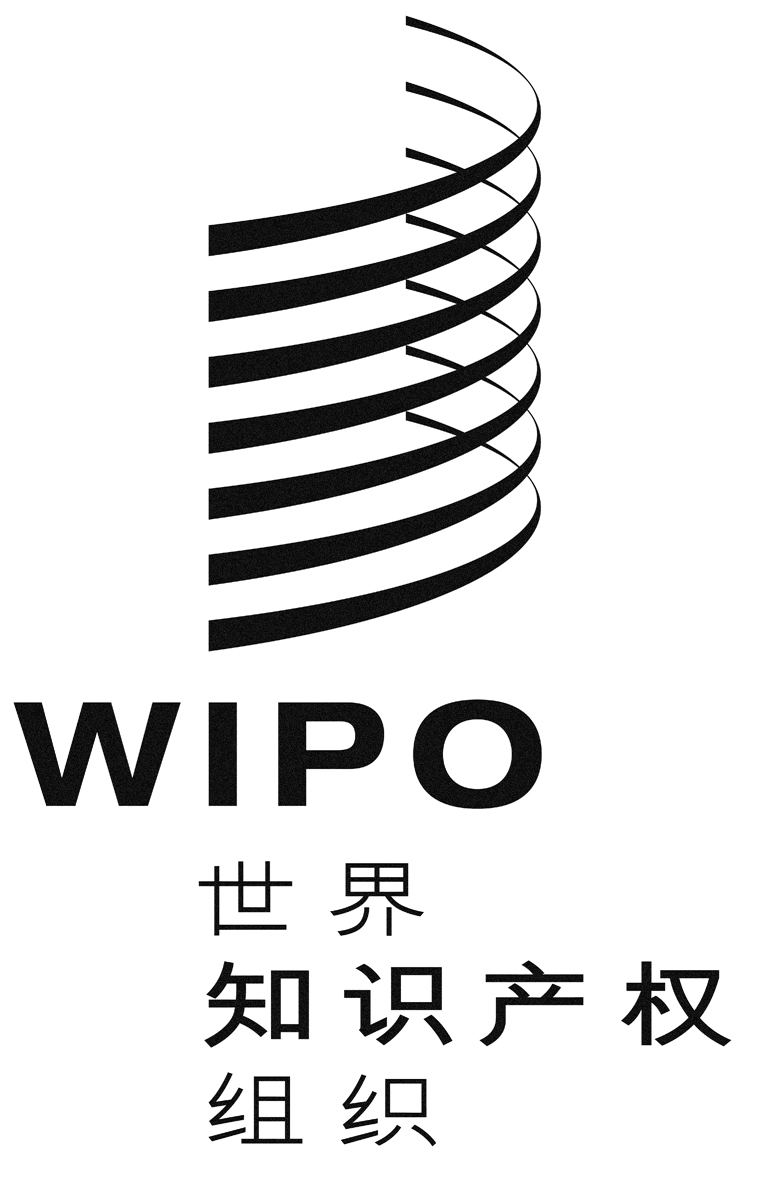 CA/56/16 add.4A/56/16 add.4A/56/16 add.4原 文：英文原 文：英文原 文：英文日 期：2016年10月11日  日 期：2016年10月11日  日 期：2016年10月11日  